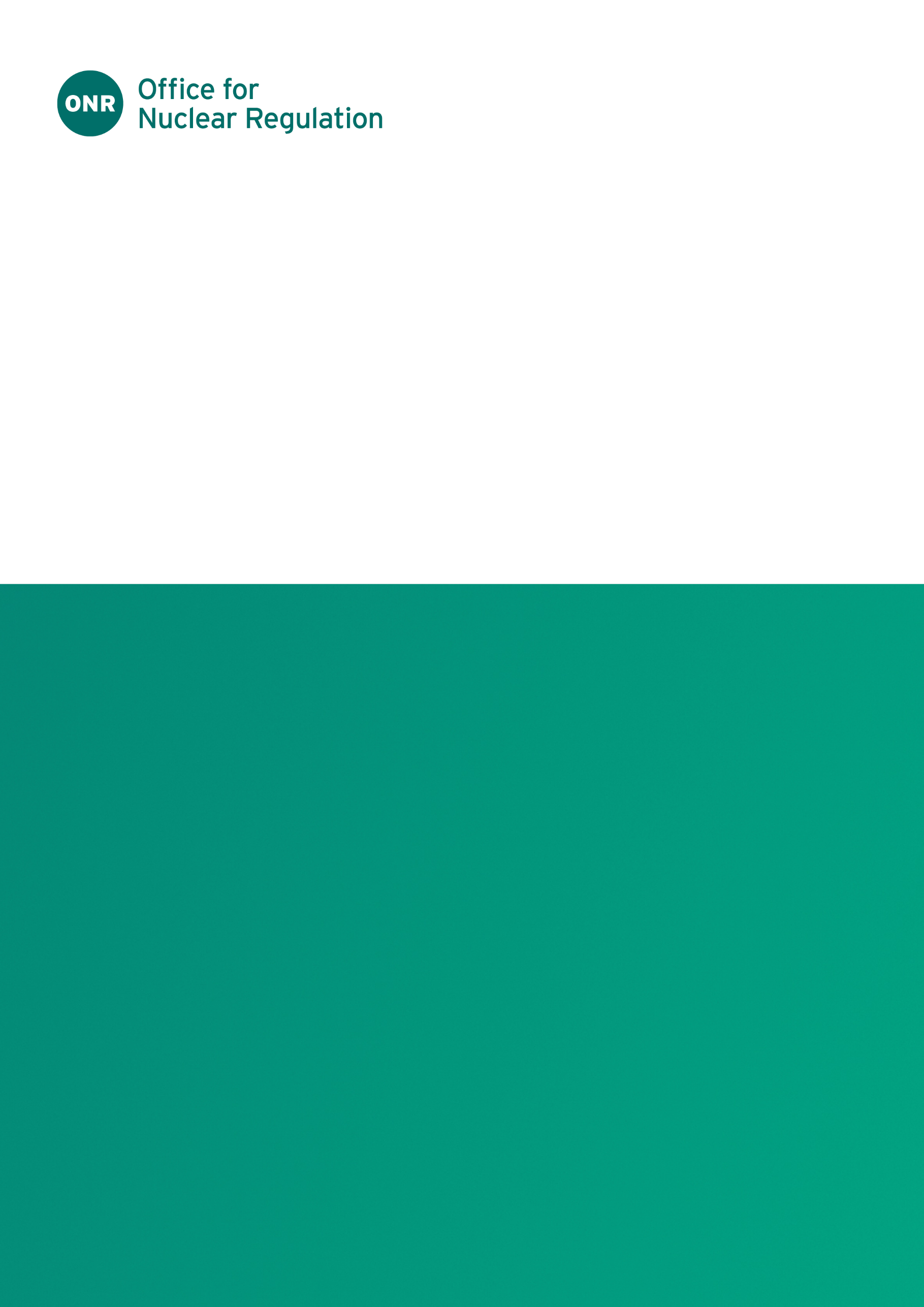 ONR Site Report - Report for period: 01 January – 30 June 2023Authored by: Nominated Site InspectorApproved by: Propulsion Regulation Lead InspectorIssue No.: Publication Date: Aug-23ONR Record Ref. No.: 2023/39835ForewordThis report is issued as part of ONR's commitment to make information about inspection and regulatory activities relating to the above site available to the public. Reports are distributed to members for the Devonport Local Liaison Committee and are also available on the ONR website (http://www.onr.org.uk/llc/).Site inspectors from ONR usually attend Devonport Local Liaison Committee meetings where these reports are presented and will respond to any questions raised there. Any person wishing to inquire about matters covered by this report should contact ONR.Contents1.	Inspections	42.	Routine Matters	43.	Non-Routine Matters	64.	Regulatory Activity	75.	News from ONR	86.	Contacts	8InspectionsDate(s) of InspectionThe ONR site inspector made inspections on the following dates during the report period 1 January to 30 June 2023:10 – 11 January 20239 March 202325 – 27 April 202316 – 18 May 202313 – 14 June 2023Routine MattersInspections Inspections are undertaken as part of the process for monitoring compliance with: the conditions attached by ONR to the nuclear site licence granted under the Nuclear Installations Act 1965 (NIA65) (as amended); the Energy Act 2013the Health and Safety at Work etc Act 1974 (HSWA74); and regulations made under HSWA74, for example the Ionising Radiations Regulations 2017 (IRR17) and the Management of Health and Safety at Work Regulations 1999 (MHSWR99). The inspections entail monitoring the licensee’s actions on the site in relation to incidents, operations, maintenance, projects, modifications, safety case changes and any other matters that may affect safety. The licensee is required to make and implement adequate arrangements under the conditions attached to the licence in order to ensure legal compliance. Inspections seek to judge both the adequacy of these arrangements and their implementation.In this period, routine inspections of Devonport Royal Dockyard covered the following: management of operations including control and supervision; emergency preparedness; radioactive waste management; quality assurance and records; Members of the public, who would like further information on ONR’s inspection activities during the reporting period, can view site Intervention Reports at www.onr.org.uk/intervention-records on our website www.onr.org.uk. Should you have any queries regarding our inspection activities, please email contact@onr.gov.uk.As part of our regular routine interventions with the site during the period, this covered:Follow-up to enforcement actions placed on the site.Future modifications and submissions to ONRFollow-up on safety management mattersOther WorkThe site inspector held a periodic meeting with safety representatives, to support their function of representing employees and receiving information on matters affecting their health, safety and welfare at work. Non-Routine MattersLicensees are required to have arrangements to respond to non-routine matters and events. ONR inspectors judge the adequacy of the licensee’s response, including actions taken to implement any necessary improvements. Matters and events of particular note during the period were:In April, a RIDDOR (Reporting Injuries, Diseases and Dangerous Occurrence) Regulations incident occurred on the site has been reported to ONR, this involved a fall from height. This incident has met ONR’s investigation criteria and an investigation is currently on-going.In June, following a number of targeted inspections on the site ONR confirmed that Devonport Royal Dockyard Ltd (DRDL) has now complied with an improvement notice (ONR-IN- 21-003) served on them after a worker experienced an electrical shock onboard a submarine. The incident occurred on the HMS Vanguard nuclear submarine while it was in the 9 Dock facility at Plymouth site in Devon in September 2021 during routine maintenance work on an electrical system. The worker did not sustain any injuries, and there was no risk to nuclear safety, the public or the environment as a result of the incident.Regulatory ActivityONR may issue formal documents to ensure compliance with regulatory requirements. Under nuclear site licence conditions, ONR issues regulatory documents, which either permit an activity or require some form of action to be taken; these are usually collectively termed ‘Licence Instruments’ (LIs) but can take other forms. In addition, inspectors may take a range of enforcement actions, to include issuing an Enforcement Notice. No LIs, Enforcement Notices or Enforcement letters were issued during this period.Table 1: Licence Instruments and Enforcement Notices Issued by ONR during this periodReports detailing the above regulatory decisions can be found on the ONR website at http://www.onr.org.uk/pars/.News from ONRFor the latest news and information from ONR, please read and subscribe to our regular email newsletter ‘ONR News’ at www.onr.org.uk/onrnews.ContactsOffice for Nuclear RegulationRedgrave CourtMerton RoadBootleMerseysideL20 7HSwebsite: www.onr.org.ukemail: 	Contact@onr.gov.ukThis document is issued by ONR. For further information about ONR, or to report inconsistencies or inaccuracies in this publication please visit http://www.onr.org.uk/feedback.htm. If you wish to reuse this information visit www.onr.org.uk/copyright.htm for details. For published documents, the electronic copy on the ONR website remains the most current publicly available version and copying or printing renders this document uncontrolled.ONR Site Report – DateTypeRef. No.Description12/06/23Compliance with ONR Improvement Notice ONR-IN-21-003 – Control of Work on Electrical SystemsONR-IN-21-003ONR examined compliance and following targeted inspections and after reviewing supporting documents, ONR has judged that DRDL has now complied with Improvement Notice ONR-IN-21-003.